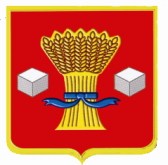 АдминистрацияСветлоярского муниципального района Волгоградской областиПОСТАНОВЛЕНИЕот 15.01.2018                                       № 15В соответствии со статьями 9 и 142.4 Бюджетного кодекса Российской Федерации, Решением Светлоярской районной Думы от 26.03.2015 № 11/47 «Об утверждении порядка предоставления иного межбюджетного трансферта бюджетам поселений Светлоярского муниципального района Волгоградской области на поддержку мер по обеспечению сбалансированности местных бюджетов» (в редакции от 20.08.2015 № 15/75), руководствуясь Уставом Светлоярского муниципального района,п о с т а н о в л я ю:1. Утвердить Порядок предоставления иного межбюджетного трансферта бюджетам сельских поселений Светлоярского муниципального района Волгоградской области на поддержку мер по обеспечению сбалансированности местных бюджетов в 2018 году, источником финансового обеспечения которого является субсидия на обеспечение сбалансированности местных бюджетов предоставленная бюджету Светлоярского муниципального района из бюджета Волгоградской области (приложение 1).2. Утвердить методику распределения иного межбюджетного трансферта бюджетам сельских поселений Светлоярского муниципального района Волгоградской области на поддержку мер по обеспечению сбалансированности местных бюджетов в 2018 году,  источником финансового обеспечения которого является субсидия на обеспечение сбалансированности местных бюджетов предоставленная бюджету Светлоярского муниципального района из бюджета Волгоградской области (приложение 2). 3. Утвердить распределение иного межбюджетного трансферта бюджетам сельских поселений Светлоярского муниципального района Волгоградской области на поддержку мер по обеспечению сбалансированности местных бюджетов в 2018 году, источником финансового обеспечения которого является субсидия на обеспечение сбалансированности местных бюджетов предоставленная бюджету Светлоярского муниципального района из бюджета Волгоградской области (приложение 3).4. Отделу по муниципальной службе, общим и кадровым вопросам (Иванова Н.В.) администрации Светлоярского муниципального района разместить настоящее постановление на официальном сайте Светлоярского муниципального района Волгоградской области.5. Отделу бюджетно-финансовой политики (Коптева Е.Н) администрации Светлоярского муниципального района разместить настоящее постановление в сети Интернет на финансовом портале Светлоярского муниципального района Волгоградской области.6. Контроль  над   исполнением   настоящего   постановления   возложить на заместителя главы Светлоярского муниципального района Звезденкова С.А.Глава  муниципального района                                                          Т.В. РаспутинаПодхватилина О.И.                                                          Приложение 1                                                                                    к постановлению                                                                                    администрации Светлоярского                                                                                    муниципального района                                                                                    от ________________ № ____Порядок предоставления иного межбюджетного трансферта бюджетам сельских поселений Светлоярского муниципального района Волгоградской области на поддержку мер по обеспечению сбалансированности местных бюджетов в 2018 году, источником финансового обеспечения которого является субсидия на обеспечение сбалансированности местных бюджетов предоставленная бюджету Светлоярского муниципального района из бюджета Волгоградской области	1. Настоящий Порядок регламентирует процедуру предоставления иного межбюджетного трансферта бюджетам сельских поселений Светлоярского муниципального района Волгоградской области на поддержку мер по обеспечению сбалансированности местных бюджетов в 2018 году, источником финансового обеспечения которого является субсидия на обеспечение сбалансированности местных бюджетов предоставленная бюджету Светлоярского муниципального района из бюджета Волгоградской области (далее – иной межбюджетный трансферт).	2. Иной межбюджетный трансферт предоставляется в целях софинансирования расходных обязательств сельских поселений Светлоярского муниципального района Волгоградской области, возникающих при выполнении полномочий органов местного самоуправления Светлоярского муниципального района Волгоградской по вопросам местного значения.	3. Главным распорядителем бюджетных средств, направленных на выплату иного межбюджетного трансферта, является администрация Светлоярского муниципального района Волгоградской области.4. Иной межбюджетный трансферт направляется сельскими поселениями Светлоярского муниципального района Волгоградской области на решение вопросов местного значения в соответствии со статьями 14 Федерального закона от 06.10.2003 № 131-ФЗ «Об общих принципах организации местного самоуправления в Российской Федерации».	5. Право на получение иного межбюджетного трансферта имеют сельские поселения Светлоярского муниципального района Волгоградской области, у которых отсутствуют обязательства по перечислению субсидий в областной бюджет в соответствии со статьей 142.2 Бюджетного кодекса Российской Федерации.6. Условиями предоставления иного межбюджетного трансферта является: - сокращение просроченной кредиторской задолженности по состоянию на 01 января 2019 года до уровня не более 100 рублей в расчете на одного жителя соответствующего муниципального образования;- обеспечение в 2018 году уровня номинальной заработной платы в среднем по отдельным категориям работников муниципальных учреждений, повышение оплаты труда которых предусмотрено указом Президента Российской Федерации от 07.05.2012 № 597 «О мероприятиях по реализации государственной социальной политики»;	- недопущение возникновения просроченной кредиторской задолженности по заработной плате с начислениями перед работниками бюджетных и казенных учреждений (за исключением задолженности, источником погашения которой являются субвенции, полученные из областного бюджета) по состоянию на 01 января 2019 года.7. Иной межбюджетный трансферт предоставляется бюджетам сельских поселений Светлоярского муниципального района Волгоградской области на основании соглашения о предоставлении иного межбюджетного трансферта, заключенного между администрацией сельского поселения Светлоярского муниципального района Волгоградской области и администрацией Светлоярского муниципального района Волгоградской области.Соглашение о предоставлении иного межбюджетного трансферта должно содержать:- обязательства администрации сельского поселения Светлоярского муниципального района Волгоградской области по реализации мер по обеспечению сбалансированности местного бюджета, указанных в 6 настоящего Порядка.8. Сельские поселения Светлоярского муниципального района Волгоградской области предоставляют в финансовый орган Светлоярского муниципального района отчет об использовании иного межбюджетного трансферта. Порядок, сроки предоставления отчетов, а так же форма отчета устанавливаются соглашением.Управляющий делами                                                                        Л.Н. Шершнева                                                         Приложение 2                                                                                    к постановлению                                                                                    администрации Светлоярского                                                                                    муниципального района                                                                                    от ________________ № ____Методикараспределения иного межбюджетного трансферта бюджетам сельских поселений Светлоярского муниципального района Волгоградской области на поддержку мер по обеспечению сбалансированности местных бюджетов в 2018 году, источником финансового обеспечения которого является субсидия на обеспечение сбалансированности местных бюджетов предоставленная бюджету Светлоярского муниципального района из бюджета Волгоградской области	1. Общая сумма распределяемого иного межбюджетного трансферта бюджетам сельских поселений Светлоярского муниципального района Волгоградской области на поддержку мер по обеспечению сбалансированности местных бюджетов в 2018 году, источником финансового обеспечения которого является субсидия на обеспечение сбалансированности местных бюджетов предоставленная бюджету Светлоярского муниципального района из бюджета Волгоградской области (далее – иной межбюджетный трансферт) определяется по формуле:	IMT = IMT1, где:	IMT – общий объем иного межбюджетного трансферта, предназначенного к распределению;	IMT1 – объем иного межбюджетного трансферта сельским поселениям Светлоярского муниципального района Волгоградской области, соответствующие пункту 5 Порядка предоставления иного межбюджетного трансферта бюджетам сельских поселений Светлоярского муниципального района Волгоградской области на решение отдельных вопросов местного значения в целях обеспечения сбалансированности местных бюджетов в 2018 году,  источником финансового обеспечения которого является субсидия на обеспечение сбалансированности местных бюджетов предоставленная бюджету Светлоярского муниципального района из бюджета Волгоградской области (далее – Порядок).	2. Объем иного межбюджетного трансферта бюджетам сельских поселений Светлоярского муниципального района Волгоградской области, соответствующие пункту 5 Порядка, определяется по формуле: 	IMT1 = ∑ IMT1i, где:IMT1i  - объем иного межбюджетного трансферта бюджету i-го сельского поселения Светлоярского муниципального района Волгоградской области, соответствующие пункту 5 Порядка.∑ IMT1i – размер субсидии, предусмотренный бюджету i-го сельского поселения Светлоярского муниципального района Волгоградской области на 2017 год Законом Волгоградской области от 06.12.2016 № 151-ОД «Об областном бюджете на 2017 год и на плановый период 2018 и 2019 годов».Управляющий делами                                                                        Л.Н. Шершнева                                                                                      Приложение 3                                                                                    к постановлению                                                                                    администрации Светлоярского                                                                                    муниципального района                                                                                    от ________________ № ____Распределение Иного межбюджетного трансферта бюджетам сельских поселений Светлоярского муниципального района Волгоградской области на поддержку мер по обеспечению сбалансированности местных бюджетов в 2018 году, источником финансового обеспечения которого является субсидия на обеспечение сбалансированности местных бюджетов предоставленная бюджету Светлоярского муниципального района из бюджета Волгоградской областиУправляющий делами                                                                        Л.Н. Шершнева№ п/пНаименование сельского поселенияРазмер иного МБТ (тыс.руб.)1231.Дубовоовражное сельское поселение3 390,02.Наримановское сельское поселение2 498,03.Приволжское сельское поселение1 820,04.Привольненское сельское поселение2 891,05.Райгородское сельское поселение3 837,06.Цацинское сельское поселение2 658,07.Червленовское сельское поселение2 009,0Всего:19 103,0